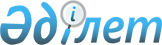 Күршім ауданы әкімдігінің кейбір қаулыларының күші жойылды деп тану туралыШығыс Қазақстан облысы Күршім ауданы әкімдігінің 2021 жылғы 29 желтоқсандағы № 617 қаулысы. Қазақстан Республикасының Әділет министрлігінде 2022 жылғы 10 қаңтарда № 26416 болып тіркелді
      Қазақстан Республикасының "Құқықтық актілер туралы" Заңының 27-бабына сәйкес, Күршім ауданының әкімдігі ҚАУЛЫ ЕТЕДІ:
      1. Күршім ауданы әкімдігінің келесі қаулыларының күші жойылды деп танылсын:
      1) "Кандидаттарға сайлаушылармен кездесу үшін үй-жайлар беру туралы" 2011 жылғы 22 қарашадағы № 2328 (Нормативтік құқықтық актілерді мемлекеттік тіркеу тізілімінде № 5-14-144 болып тіркелген);
      2) "Кандидаттарға сайлаушылармен кездесу үшін үй-жайлар беру туралы" 2011 жылғы 22 қарашадағы № 2328 Күршім ауданы әкімдігінің қаулысына өзгеріс енгізу туралы" 2015 жылғы 20 наурыздағы № 104  (Нормативтік құқықтық актілерді мемлекеттік тіркеу тізілімінде № 3796 болып тіркелген).
      2. Шығыс Қазақстан облысы "Күршім ауданы әкімінің аппараты" мемлекеттік мекемесі Қазақстан Республикасының заңнамасында белгіленген тәртіпте:
      1) осы қаулының Қазақстан Республикасы Әділет министрлігінде мемлекеттік тіркелуін;
      2) осы қаулыны ресми жарияланғанынан кейін Шығыс Қазақстан облысы Күршім ауданы әкімдігінің интернет-ресурсына орналастыруын қамтамасыз етсін.
      3. Осы қаулының орындалуын бақылау Шығыс Қазақстан облысы Күршім ауданы әкімінің жетекшілік ететін орынбасарына жүктелсін.
      4. Осы қаулы оның алғашқы ресми жарияланған күнінен кейін күнтізбелік он күн өткен соң қолданысқа енгізіледі.
					© 2012. Қазақстан Республикасы Әділет министрлігінің «Қазақстан Республикасының Заңнама және құқықтық ақпарат институты» ШЖҚ РМК
				
      ШҚО Күршім ауданының әкімі 

Д. Қажанов
